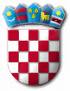 KLASA :551-06/03-01/01GradonačelnikKlasa: 400-19/23-01/1Urbroj: 2186-9-01-23-1Lepoglava, 29.05.2023.Na temelju članka 60. Zakona o proračunu („Narodne novine“ broj 114/21), članka 38. Statuta Grada Lepoglave (Službeni vjesnik Varaždinske županije br. 64/20, 18/21) i članka 9. Odluke o izvršavanju Proračuna Grada Lepoglave za 2022. godinu (Službeni vjesnik Varaždinske županije broj 114/21) gradonačelnik Grada Lepoglave donio je ODLUKUo preraspodjeli sredstava planiranih u Proračuna Grada Lepoglave za 2022. godinu Članak 1.Ovom odlukom preraspodjeljuju se sredstva planirana u Proračunu Grada Lepoglave za 2022. godinu („Službeni vjesnik Varaždinske županije broj 114/21, 72/22 i 130/22).  Članak 2.Sredstva iz točke 1. ove Odluke preraspodjeljuju se u Posebnom dijelu Proračuna Grada Lepoglave za 2022. godinu kako slijedi: Članak 3.Ova Odluka čini sastavni dio Proračuna grada Lepoglave za 2022. godinu.Članak 4.Ova Odluka stupa na snagu danom donošenja. Gradonačelnik će o izvršenoj preraspodjeli sredstava izvijestiti Gradsko vijeće u godišnjem izvještaju o izvršenju proračuna.                                                                       GRADONAČELNIK                           Marijan Škvarić dipl. ing.OBRAZLOŽENJESukladno članku 9. Odluke o Izvršavanju Proračuna Grada Lepoglave za 2022. godinu ( ''Službeni vjesnik Varaždinske županije'' br. 114/21) gradonačelnik može odobriti preraspodjelu sredstava unutar pojedinog razdjela i između pojedinih  razdjela, s time da umanjenje pojedine pozicije ne može biti veće od 5 % rashoda i izdataka utvrđenih na poziciji koja se umanjuje. Iznimno, preraspodjela sredstava može se izvršiti najviše do 15% ako se time osigurava povećanje sredstava nacionalnog učešća planiranih u proračunu za financiranje projekata koji se sufinanciraju iz sredstava Europske unije (Zakon o proračunu NN br. 87/08, 136/12 i 15/15 čl. 46., stavak 3). O izvršenoj preraspodjeli sredstava gradonačelnik izvješćuje Gradsko vijeće na prvoj narednoj sjednici, a najkasnije u roku od tri mjeseca.Odlukom o preraspodjeli sredstava ne mijenja se ukupan iznos rashoda planiranih u proračunu, već se vrši usklađivanje rashoda neophodnih za izvršavanje poslova i programa u skladu sa zahtjevima upravnih tijela.  U članku 2. Odluke o preraspodjeli sredstava planiranih u Proračuna Grada Lepoglave za 2022. godinu preraspodjelom se osiguravaju dodatna sredstva potrebna za provođenje:- Tekući projekt: Čipkarski festival - obzirom da su u tekućoj godini podmireni i rashodi koji se odnose na troškove obilježavanja manifestacije iz prethodne, 2021. godine, preraspodjelom su osigurana dostatna sredstava za pokriće troškova  2022. godine- Tekući projekt : Održavanje sportskih građevina – rashodi se odnose na troškove održavanja Sportsko rekreacijskog centra u Lepoglavi.Ukupan iznos rashoda planiranih u Proračunu Grada Lepoglave za 2022. godinu se ne mijenja. NazivNazivNazivNazivPlan 2022.Povećanje/ smanjenjeNovi plan 2022.RAZDJEL004 DRUŠTVENE DJELATNOSTGLAVA00402TURIZAM I KULTURAProgram1020Razvoj turizma i turističke ponudeAktivnostT1020 04 Čipkarski festival323Rashodi za usluge350.000,00-35.700,00314.300,00AktivnostT1020 07323Rashodi za usluge0,00+60.700,0060.700,00381Tekuće donacije100.000,00-25.000,0075.000,00GLAVA00403SPORT I REKREACIJAProgram1024Izgradnja i održavanje sportskih objekataAktivnostT1024 02Održavanje sportskih građevina323Rashodi za usluge100.000,00-20.000,0080.000,00381Tekuće donacije0,00+20.000,0020.000,00